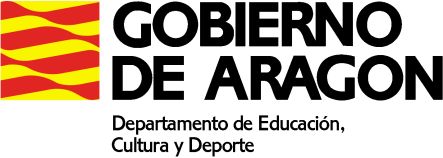 PLAN DE ACTIVIDADES DURANTE LA SUSPENSION DE LAS CLASES LECTIVAS PRESENCIALES (14 al 22 de abril de 2020)CURSO: FPB IIMATERIA: Comunicación y Sociedad IIPROFESOR/A: Ester SenarMAIL del docente: estersenarcasacanal@gmail.comACTIVIDADES SEMANA 4Código de acceso a la plataforma Google classroom: juvp5q2Todas las actividades se realizan a través de esta plataformaHistoria: Examen del tema 7: enviado a la plataformaEstudiar tema 8: España durante el franquismo (1939-1975)  y contestar las 5 preguntas p. 14Literatura: Estudiar tema 5: Literatura durante el franquismo (1940-1975) p. 33Al finalizar el tema 5, indica si son verdaderas o falsas las afirmaciones p.34bLengua: locuciones y frases latinas, p.45bInglés: Continuar y finalizar la unidad 7 del libro de texto English for Adults Today 1. Las actividades se van publicando paulatinamente en classroom:Words (prepositions of places) p. 61 ex. 9 and 10Skills Extra p. 62 ex. 1, 2, 3Review p. 63Estudiar wordlist p. 63 y functional language p. 150Language practice p.91-93Examen unit 7ACTIVIDADES SEMANA 5Historia: Visualizar los vídeos enviados y contestar a las preguntas.Literatura: Visualizar un vídeo sobre Miguel Delibes que será enviado a la plataformaRealizar el comentario de texto de un fragmento de la obra teatral El concierto de San Ovidio de Buero Vallejo p. 35, actividades 1, 2, 6 y 7Lengua: locuciones y frases latinas, p.46Inglés: Empezar unidad 8 del libro de texto English for Adults Today 1. Las actividades se van publicando paulatinamente en classroom:p. 64-65